Bocharov Vyacheslav VictorovichExperience:Position applied for: Chief OfficerDate of birth: 18.07.1972 (age: 45)Citizenship: UkraineResidence permit in Ukraine: YesCountry of residence: UkraineCity of residence: TeplodarContact Tel. No: +38 (067) 558-47-11E-Mail: slasven1972@gmail.comSkype: slasvenU.S. visa: Yes. Expiration date 08.01.2018E.U. visa: NoUkrainian biometric international passport: Not specifiedDate available from: 01.08.2017English knowledge: GoodMinimum salary: 7500 $ per monthPositionFrom / ToVessel nameVessel typeDWTMEBHPFlagShipownerCrewingChief Officer09.11.2016-25.05.2017ADS ARENDALBulk Carrier40040-NORWAYPANAMAR S.A.OSMChief Officer28.01.2016-01.08.2016HARVEST MOONBulk Carrier74567-Marshall IslandsFMLEugeniaChief Officer27.06.2015-30.11.2015HARVEST FESTIVALBulk Carrier73696-Marshall IslandsFMLEugenia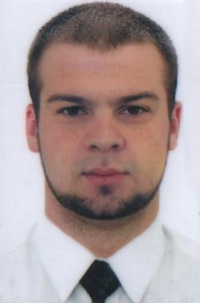 